TANDA PERSETUJUAN SKRIPSINama				: Andriansyah RamadhanNpm				: 155114070Jurusan			: HukumProgram  Studi		: Ilmu HukumJenjang Pendidikan		: Strata Satu (S1)Judul Penelitian		: Analisis Terhadap Putusan Mahkamah Agung   Dalam Penyelesaian Tindak Pidana Pembunuhan   (Analisis Kasus Putusan Mari Nomor: 827   K/Pid/2017)           Pembimbing I					           Pembimbing II      ( Mahzaniar, SH.MH )	       			   ( Dani Sintara SH. MH)Di Ujikan Pada Tanggal :Yudisium		    :Panitia Ujian    	    Ketua			  	   		  Sekretaris (Dr. KRT. Hardi Mulyono K. Surbakti)		      (Dani Sintara SH. MH)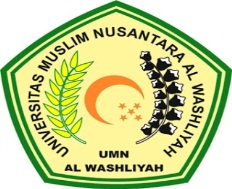 FAKULTAS HUKUMUNIVERSITAS MUSLIMNUSATARA AL WASHLIYAH MEDAN